. Statistical tests and distribution of 100 cowpea germplasm collections based on qualitative traits  …. Continued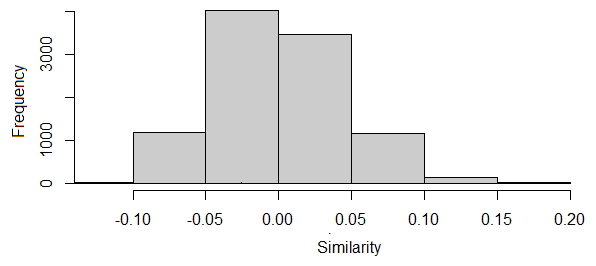 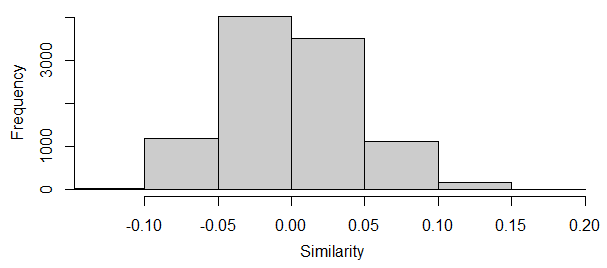 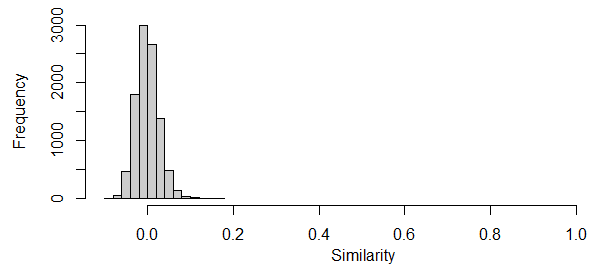 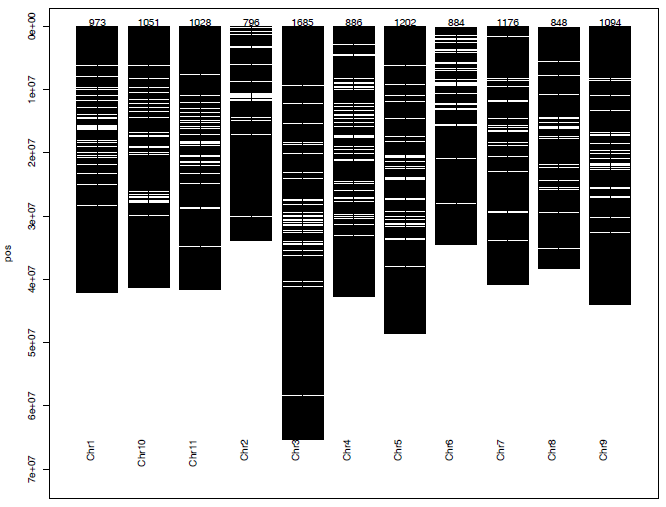 TraitDescriptionFrequency (%)Degrees of freedomChi-squareP-valueGenotypesGrowth habitDeterminate43.0198469.190.00BB3-9-7-5, BB8-1-5-2, BB10-4-2-5, BB14-16-2-2, BBXSC13, BBSC12, Bubebe, CP1, CP2, CP6, CP11, CP414, CP418, CP732, CP753, CP2232, CP2980, CP3067, CP3422, CP3423, CP3425, Geneb, IT82-16, IT82-16E, Kapita, L10xL7, Local chipata, LT3-8-4-1, LT4-2-4-1, LT11-3-3-12, LT11-3-3-13, LT11-5-2-2, Lutechipata, Lutembwe, MS1-8-1-4,Sundan1, ZM2960, ZM2966, ZM3064, ZM3716, ZM4588, ZM4706, ZM6680.Growth habitIndeterminate39.0198469.190.00CP4,CP12, CP102,CP305, CP411, CP421, CP426,CP479,CP601,CP645,CP1769, CP2231,CP2863,CP3420,CP2XSC103, Chawa, Kapita black, Kapita north,L4XL3, L8XL9, Local kapita, LT16-7-2-5, Lute, Makulu, Mount, Namuseba, ZM308, ZM471, ZM1790, ZM2095, ZM2938, ZM2943, ZM2954, ZM2969, ZM2999, ZM3000, ZM3070, ZM4710, ZM5419.Growth habitCreeping18.0198469.190.00Bgene, CP399, CP436, CP570, CP633, CP698, CP2223, CP3413, Chiko, Chimponongo, LT4-2-4-14, Msandile, Mtilizi, Muz, ZM2081, ZM2108, ZM2939, ZM3003Leaf size Small35.0198404.310.00BBXSC13, BB8-1-5-2, CP6, CP12, CP421, CP645, CP698, CP1769, CP2232, CP2863, CP3422, Chiko, IT82-16E, L8XL9, LT4-2-4-14, LT4-2-4-14, LT11-3-3-12, Lutembwe, Lutechipata, MS1-8-1-4, Sundan1, ZM2095, ZM2108, ZM2939, ZM2943, ZM2954, ZM2966, ZM3003, ZM3064, ZM3070, ZM3716, ZM4588, ZM4706, ZM5419.Leaf size Medium26.0198404.310.00BB10-4-2-5, BB14-16-2-2, BBSC12, Bgene, Bubebe, CP2, CP4, CP11, CP414, CP418, CP436, CP753, CP2231, Chawa, Geneb, L10Xl7, Local Chipata, LT3-8-4-1, LT11-3-3-13, LT11-5-2-2, Namuseba,Makulu,ZM1790, ZM2960, ZM2969, ZM5419.Leaf size Big39.0198404.310.00BB3-9-7-5, CP1,CP102, CP399, CP411, CP426, CP479, CP570, CP601, CP633, CP732, CP2223, CP2980, CP3067, CP3413, CP3420, CP3423, CP3425, CPXSC103, Chimponongo, IT82-16, Kapita, Kapita black, Kapita north, L4XL3, Local kapita, LT16-7-2-5, Lute, Mount, Msandile, Mtilizi, Muz, ZM308, ZM471, ZM2081, ZM2938, ZM3000, ZM6680.Flower colourWhite1.0198387.810.00ZM6680.Flower colourYellow4.0198387.810.00CP11, Namuseba, MS1-8-1-4, ZM2095.Flower colourViolet95.0198387.810.00BB3-9-7-5, BB8-1-5-2, BB10-4-2-5, BB14-16-2-2, BBXSC13, BBSC12, Bgene, Bubebe, CP1, CP4, CP2, CP6, CP11, CP12, CP102, CP305, CP399, CP411, CP414, CP418, CP421, CP426, CP436, CP479,CP601, CP633, CP645, CP698, CP732, CP753, CP421, CP426, CP479, CP570, CP601, CP645, CP1769, CP2223 CP2231, CP2232, CP2863, CP2980, CP3067, CP3413, CP3420, CP3422, CP3423, CP3425, CP2XSC103, Chawa, Chiko, Chimponongo, Geneb, IT82-16, IT82-16E, Kapita, L10xL7, Local Chipata, LT3-8-4-1, LT4-2-4-14,  LT4-2-4-1, LT11-3-3-12, LT11-3-3-13, LT11-5-2-2, Kapita black, Kapita north, L4XL3, L8XL9, Local kapita, LT16-7-2-5, Lute, Lutechipata, Lutembwe,  Makulu, Mount,  MS1-8-1-4, Msandile, Mtilizi, Muz, Namuseba, Sundan1, ZM300, ZM308, ZM471, ZM1790, ZM2081, ZM2095, ZM2108, ZM2938, ZM2939, ZM2943, ZM2954 ZM2960, ZM2966, ZM2969, ZM2999, ZM3000 ZM3064, ZM3070, ZM3716, ZM4588, ZM4706, ZM4710, ZM5419, ZM6680.TraitDescriptionFrequency (%)Degrees of freedomChi-squareP-valueGenotypesPod colourLight green30.0198445.120.00BB10-4-2-5, BBSC12, BBXSC13, BB3-9-7-5,CP2,CP11, CP414, CP418,CP753, CP2231, CP2232, CP23, CP3425, IT82-16E, Kapita black, L8XL9, LT3-8-4-1, LT4-2-4-1, LT11-3-3-13, LT11-5-2-2, MS1-8-1-4, Namuseba, ZM2095, ZM2938, ZM2999, ZM3716, ZM4706, ZM4710, ZM5419.Pod colourDark green52.0198445.120.00BB8-1-5-2, BB14-16-2-2, Bgene, CP1, CP4, CP6, CP12, CP305, CP426, CP436, CP479,CP570, CP601, CP645, CP732, CP1769, CP2863, CP2980, CP3413, CP2XSC103, Chawa, Chimponongo, Geneb, IT82-16,Kapita, Kapita north, Local chipata, Local kapita, LT4-2-4-14, LT11-3-3-12, Lutechipata, Lutembwe, Msandile, Mtilizi, Muz, Sundan1, ZM308, ZM471, ZM1790, ZM2081, ZM2108, ZM2939, ZM2954, ZM2960, ZM2969, ZM3000, ZM3003, ZM3070, ZM4588, ZM6688.Pod colourPurple18.0198445.120.00CP102, CP399, CP411, CP421, CP633, CP698, CP2223, CP3067, CP3420, CP3422, Chiko, L4Xl3, LT16-7-2-5, Lute, Makulu, Mount, ZM2943, ZM3064.Leaf colour intensityLight green26.0198588.100.00BB10-4-2-5, BB14-16-2-2, BBSC12, Bgene, Bubebe, CP2, CP4, CP11, CP414, CP418, CP436, CP753, CP2231, Chawa, Geneb, L10Xl7, Local Chipata, LT3-8-4-1, LT11-3-3-13, LT11-5-2-2, Namuseba,Makulu,ZM1790, ZM2960, ZM2969, ZM5419.Leaf colour intensityMedium green35.0198588.100.00BBXSC13, BB8-1-5-2, CP6, CP12, CP421, CP645, CP698, CP1769, CP2232, CP2863, CP3422, Chiko, IT82-16E, L8XL9, LT4-2-4-14, LT4-2-4-14, LT11-3-3-12, Lutembwe, Lutechipata, MS1-8-1-4, Sundan1, ZM2095, ZM2108, ZM2939, ZM2943, ZM2954, ZM2966, ZM3003, ZM3064, ZM3070, ZM3716, ZM4588, ZM4706, ZM5419.Leaf colour intensityDark green39.0198588.100.00BB3-9-7-5, CP1,CP102, CP399, CP411, CP426, CP479, CP570, CP601, CP633, CP732, CP2223, CP2980, CP3067, CP3413, CP3420, CP3423, CP3425, CPXSC103, Chimponongo, IT82-16, Kapita, Kapita black, Kapita north, L4XL3, Local kapita, LT16-7-2-5, Lute, Mount, Msandile, Mtilizi, Muz, ZM308, ZM471, ZM2081, ZM2938, ZM3000, ZM6680.Seed coat  colourRed- brown8. 0396557.100.82BBXSC13, CP2, CP570, CP3420, L4XL3, Msandile, MS1-8-1-4, ZM2966.Seed coat  colourWhite10.0396557.100.82BB8-1-5-2, BB8-1-5-2, BB10-4-2-5, BB14-16-2-2, Bubebe, CP2XSC103, L8XL9, L10XL7, Nanuseba, ZM3716.Seed coat  colourPurple- brown12.0396557.100.82Bgene, CP102, CP418, CP3435, Chiko, Geneb, Kapita north, LT11-3-3-13, Lute, Mtilizi, Mount, ZM2969Seed coat  colourBrown49.0396557.100.82BBSC12, CP1,CP6,CP11,CP305,CP399, CP411, CP414,CP421, CP436, CP466, CP633, CP645, CP668, CP753, CP1769, CP2223, CP2232, CP2863, CP3067, CP3413, CP3422, Chawa, Kapita, Local kapita,LT4-2-4-1, LT4-2-4-14, LT11-3-3-12, LT11-5-2-2, LT16-7-2-5, Lutechipata, Lutembwe, Makulu, Muz, Sundan1, ZM308, ZM471, ZM2095, ZM2938, ZM2943, ZM2954, ZM2960, ZM2999, ZM3064, ZM3067, ZM4706, ZM4710, ZM5419, ZM6680Seed coat  colourBlack21.0396557.100.82CP4, CP12, CP479, CP601, CP732, CP2231, CP2980, CP3423, Chimponongo, IT82-16, IT82-16E, Kapita black, Local Chipata, ZM1790, ZM2081, ZM2108, ZM2929, ZM3000, ZM3003, ZM3070, ZM4588.